Visual VocabularyAngle of Elevation (Angle of Incline)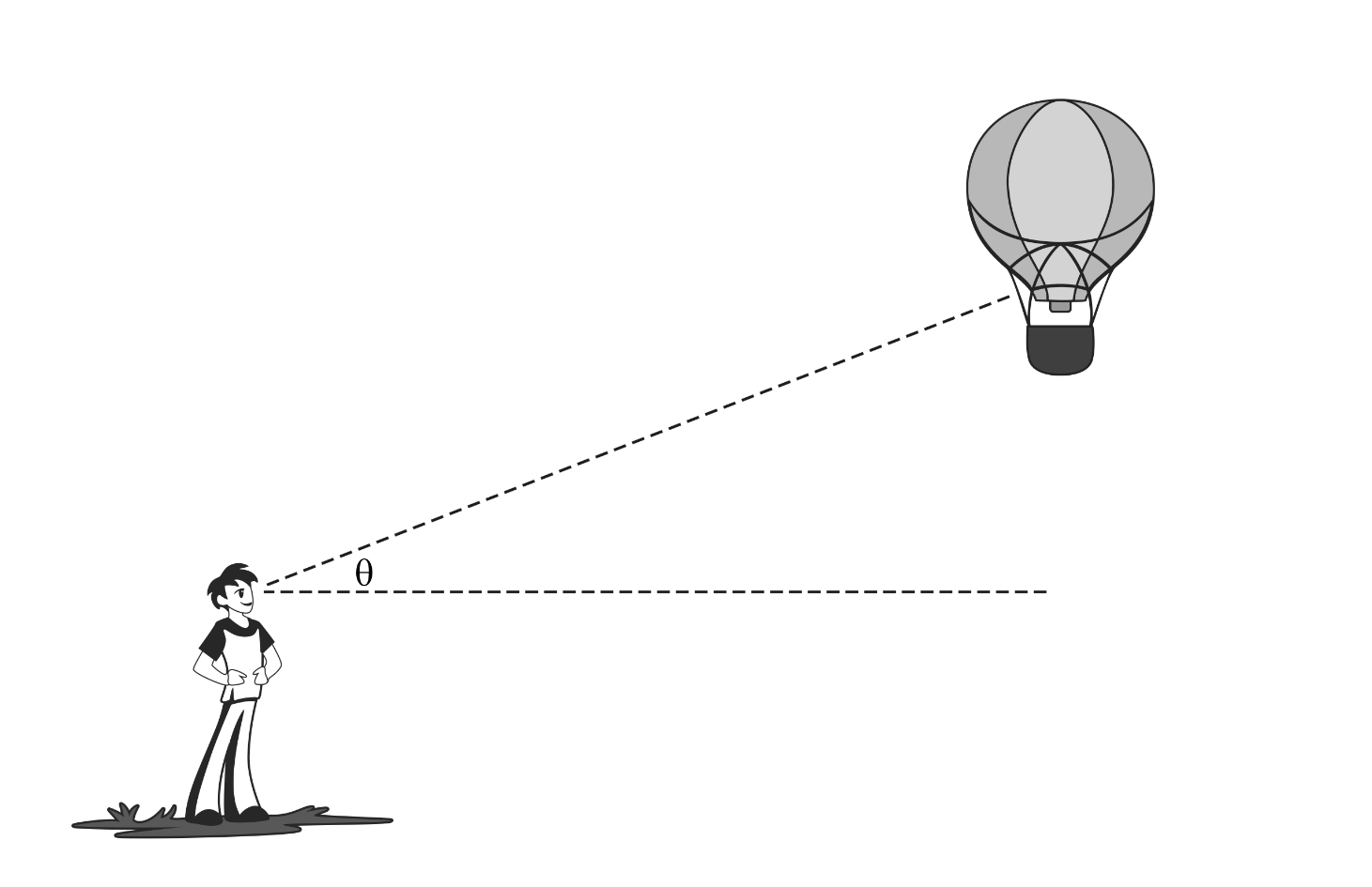 Angle of Depression (Angle of Decline)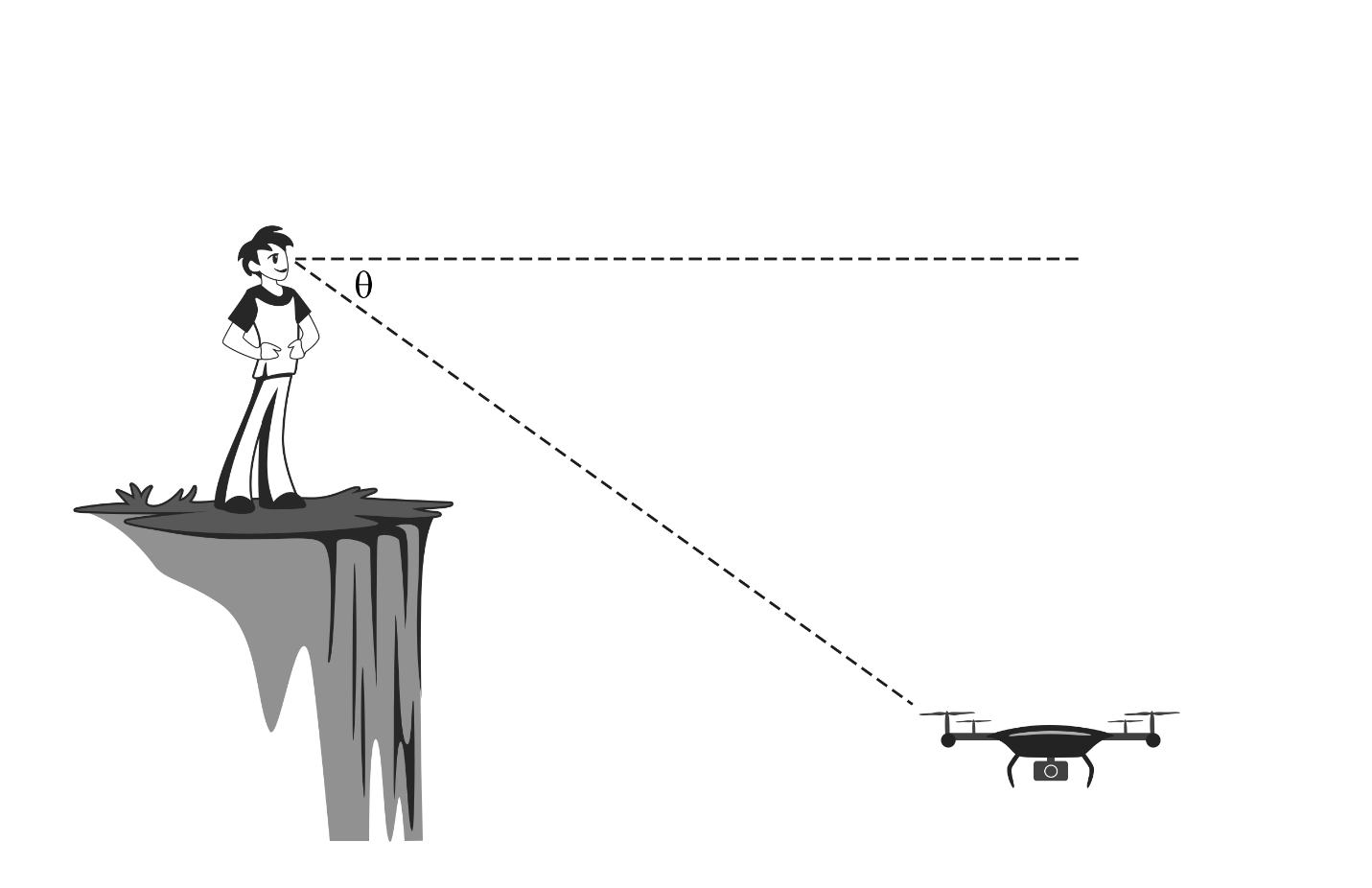 